HAFDC Incident, injury, trauma and illness recordDetails of person completing this record Name: ..........................................................................  Position/role: .................................................................... Date and time record was made ......../......./................Signature: ..................................................................... Child details Child’s full name: ............................................................................................................................................................... Date of birth: ......../......../........   Age: ..................  Gender:  Male     Female Incident details Incident date: ......../......../........   Time: ................. am/pm   Location: .................................................................... Name of witness: ...................................................................................................................................................... Witness signature: ........................................................................................................... Date: ......../......../........... General activity at the time of incident/injury/trauma/illness: ...................................................................................................................................................................................................................................................................................................................................................................................................................................................Cause of injury/trauma: ..............................................................................................................................................................................................................................................................................................................................Circumstances surrounding any illness, including apparent symptoms: ........................................................................................................................................................................................................................................................................................................................................................................................................................................Circumstances if child appeared to be missing or otherwise unaccounted for (incl duration, who found child etc): ..................................................................................................................................................................... ....................................................................................................................................................................................... ................Circumstances if child appeared to have been taken or removed from service or was locked in/out of service (incl who took the child, duration): ..........................................................................................................................................................................................................................................................................................................................Nature of injury/trauma/illness:Indicate on diagram the part of body affected	Abrasion / ScrapeAllergic reaction (not anaphylaxisAmputation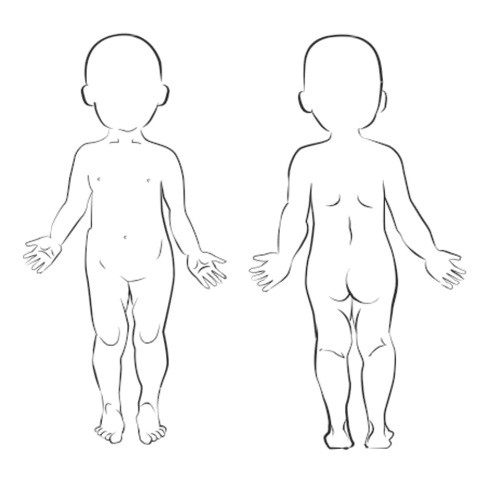 AnaphylaxisAsthma / respiratoryBite woundsBruiseBroken bone / fracture / dislocationBurn / sunburnChokingConcussionCrush / jamCut / open woundDrowning (non-fatal)Electric shockEye injuryInfectious disease (incl gastrointestinal)High temperatureIngestion / inhalation / insertionInternal injury / InfectionPoisoningRashRespiratorySeizure /unconscious/ convulsionSprain / swellingStabbing / piercingToothVenomous bite/stingOther (please specify)..........................................Action Taken: Details of action taken (including first aid, administration of medication etc): .............................................................................................................................................................................................................................................................................................................................................................................................................................................    Did emergency services attend?  Yes / NoWas medical attention sought from a registered practitioner / hospital? Yes / NoIf yes to either of the above, provide details: .................................................................................................................................................................................................................................................................................................................................................................................................................................................................................Have any steps been taken to prevent or minimise this type of incident in the future?: ...................................................................................................................................................................................  Notifications (including attempted notifications)Parent/guardian: ......................................................................	Time: ............. am/pm   Date: ......../......../........Director/educator/coordinator: .............................................   Time: ............. am/pm   Date: ......../......../........Other agency (if applicable): ...................................................   Time: ............. am/pm   Date: ......../......../........Regulatory authority (if applicable): ........................................   Time: .............am/pm   Date: ......../......../........Parental acknowledgement:I.................................................................................................................................................................................(name of parent/guardian)have been notified of my child’s incident/injury/trauma/illness.(Please circle)Signature: ................................................................................................................      Date: ......../......../........Additional notes:............................................................................................................................................................................................................................................................................................................................................................................................................................................................................................................................................................................................................................................................................................................................................................................................................................................................................................................................................................................................................................................................................................................................................................................................................................................................................................................................................................................................................................................................................................................................................................................................................................................................................................................................................................................................................................................................................................................................................................................................................................................................................................................................................................................................................................................................................................................................................................................................................................................................................................................................................................................................................................................................................................................................................................................................